International Week will take place in two buildings of Saint-Petersburg State University of Aerospace Instrumentation:Main building Address: Bolshaya Morskaya st., 67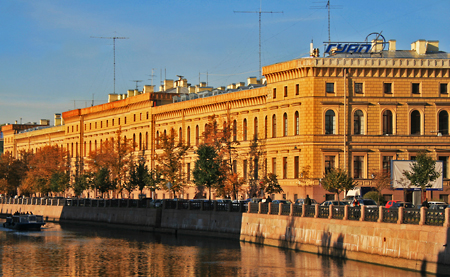 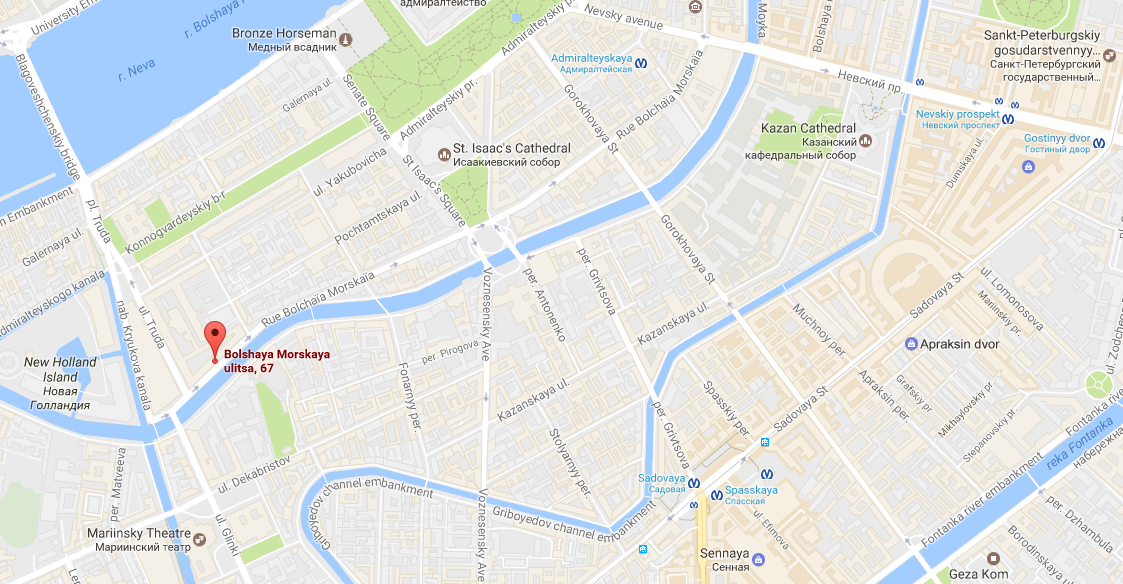 2) Another buildingAddress: Lensoveta st., 14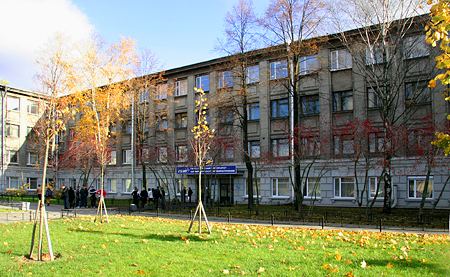 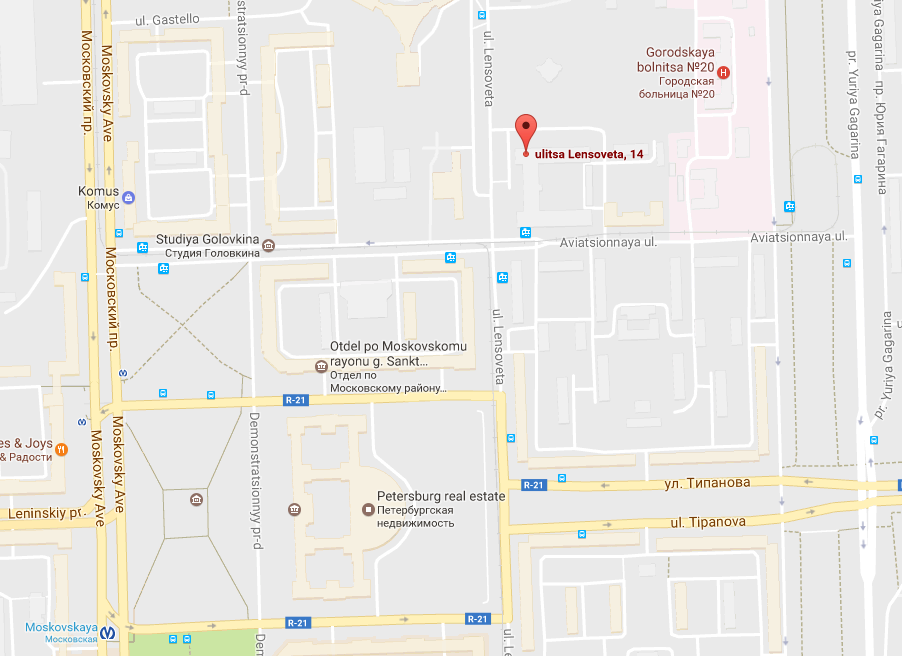 